Н А К А ЗВід 01.11.2019 № 238На виконання Закону України «Про охорону дитинства», Указів Президента України від 30.12.2000 № 1396/2000 «Про додаткові заходи щодо посилення соціального захисту багатодітних і неповних сімей», від 11.07.2005 № 1086/2005 «Про першочергові заходи щодо захисту прав дітей», від 04.05.2007 № 376/2007 «Про додаткові заходи щодо захисту прав та законних інтересів дітей», постанови Кабінету Міністрів України від 05.04.1994 № 22 «Про поліпшення виховання, навчання, соціального захисту та матеріального забезпечення дітей-сиріт та дітей, позбавлених батьківського піклування», постанови Кабінету Міністрів України від 30 травня 2018 р. № 453
«Про затвердження Державної соціальної програми «Національний план дій щодо реалізації Конвенції ООН про права дитини» на період до 2021 року», постанови Кабінету Міністрів України Розпорядження від 6 лютого 2019 р. №56-р «Про затвердження плану заходів на 2019-2020 роки з реалізації Стратегії державної політики щодо наркотиків на період до 2020 року», наказу Міністерства освіти та науки України від 01.06.2005 № 330 «Щодо захисту законних прав та інтересів дітей-сиріт та дітей, позбавлених батьківського піклування», з метою забезпечення соціального захисту законних прав та інтересів дітей під час освітнього процесу, необхідних умов для навчання, виховання, фізичного, психічного, соціального, духовного та інтелектуального розвитку дітей, їх активної життєдіяльності, з метою вдосконалення організації роботи зі своєчасного виявлення, влаштування та здійснення контролю за умовами життя, навчання і виховання дітей пільгових категорійНАКАЗУЮ:Затвердити  склад  комісії з вивчення стану  дотримання законодавства з охорони прав дитинства, соціального захисту дітей та організації виховної профілактичної роботи щодо запобігання дитячій злочинності та правопорушенням у закладі загальної середньої освіти (далі - Комісія)                         (додаток 1)Затвердити протоколи вивчення стану дотримання законодавства з охорони прав дитинства, соціального захисту дітей та організації виховної профілактичної роботи щодо запобігання дитячій злочинності та правопорушенням у ЗЗСО (додаток 2, додаток 3)       3.    Комісії (голова Прохоренко О.В.):        3.1. Провести вивчення стану дотримання законодавства з охорони прав дитинства, соціального захисту дітей та організації виховної профілактичної роботи щодо запобігання дитячій злочинності та правопорушенням у ХГ №12                                                                                          з 21.11.2019 по 27.11.2019        3.2.  Узагальнити підсумки  вивчення стану роботи з питання організації стану дотримання законодавства з охорони прав дитинства, соціального захисту дітей та перевірки організації виховної профілактичної роботи щодо запобігання дитячій злочинності та правопорушенням у ХГ №12  До 10.12.2019        3.3.   Підготувати рекомендації для ХГ № 12 з питання стану дотримання законодавства з охорони прав дитинства, соціального захисту дітей та організації виховної профілактичної роботи щодо запобігання дитячій злочинності та правопорушенням у ХГ №12  Грудень 2019 р.         3. Контроль за виконанням цього наказу залишаю за собою.Начальник Управління освіти		                               О.С.НИЖНИК				 	 Поллак СільченкоДодаток 1до наказу Управління освіти від 01.11.2019 № 238СКЛАД КОМІСІЇз вивчення стану роботи з питання організації стану дотримання законодавства з охорони прав дитинства, соціального захисту дітей та організації виховної профілактичної роботи щодо запобігання дитячій злочинності та правопорушенням у ХГ №12Начальник Управління освіти				                 О.С.НижникПоллакСільченко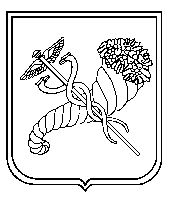 Про здійснення вивчення стану  дотримання законодавства з охорони прав дитинства, соціального захисту дітей та організації виховної профілактичної роботи щодо запобігання дитячій злочинності та правопорушенням у закладах загальної середньої освітиГоловний спеціаліст Управління освіти-уповноважена особа з питань запобігання та виявлення корупції                           О.М.СТЕЦКО  З наказом ознайомлені:ПРОХОРЕНКО О.В.ОСТАПЧУК С.П.ЛАШИНА Н.В.ПОЛЛАК М.А.СІЛЬЧЕНКО А.А.Голова комісії: Прохоренко О.В. – заступник начальника Управління освіти адміністрації Основ’янського района Харківської міської ради;Члени комісії: Поллак М.А. – методист Управління освіти адміністрації Основ’янського района Харківської міської ради;Сільченко А.А. – методист Управління освіти адміністрації Основ’янського района Харківської міської ради.